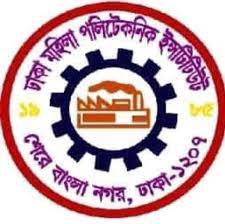 Dhaka Mohila Polytechnic InstituteSher-e-Bangla Nagar, Dhaka-1207E-Mail: dhakampi1985@gmail.com Website: www.dmpi.gov.bdStudent Routine – 1st Semester- 2023Technology:     Semester:    Shift:           Group:         Total Load: Period1234567Time09:00-09:309:30-10:0010:00-10:3010:30-11:0011:00-11:3011:30-12:0012:00-12:30SundayMondayTuesdayWednesdayThursdaySL NOSUBJECT NAMECODETEACHER NAMESL NOSUBJECT NAMECODETEACHER NAME15. 26. 37. 4. Convener                   Routine Committee	Principal (In-Charge)Dhaka Mohila Polytechnic InstituteDhaka Mohila Polytechnic InstituteSher-e-Bangla Nagar, Dhaka-1207E-Mail: dhakampi1985@gmail.com Website: www.dmpi.gov.bdStudent Routine – 1st Semester- 2023Technology:     Semester:   Shift:           Group:  Total Load: Period12Break34567Time12:00-12:3012:30-01:0001:00-01:1501:15-01:4501:45-02:1502:15-02:4502:45-03:1503:15-03:45SundayMondayTuesdayWednesdayThursdaySL NOSUBJECT NAMECODETEACHER NAMESL NOSUBJECT NAMECODETEACHER NAME15. 26. 37. 4. Convener                   Routine Committee	Principal (In-Charge)Dhaka Mohila Polytechnic Institute